«О проведении публичных слушаний по проекту бюджета сельского поселения Арслановский сельсовет              муниципального района Буздякский район Республики Башкортостан на 2019год и на плановый период 2020 и 2021 годов.»В соответствии со статьей 37 Устава СП Арслановский сельсовет муниципального района Буздякский район Республики Башкортостан Совет СП Арслановский сельсовет муниципального района Буздякский район РЕШИЛ:1.Назначить публичные слушания по проекту бюджета СП  Арслановский сельсовет муниципального района Буздякский район Республики Башкортостан на 2019 год и на плановый период 2020 и 2021 годов   в здании администрации СП Арслановский сельсовет по адресу: с.Старые Богады, ул.Центральная, д.53/3,  на 23 ноября 2018 года в 11 часов. 2. Для организации и проведения публичных слушаний утвердить комиссию в следующем составе:председатель комиссии – Адуллин Ф.Г.- депутат от избирательного округа №2;члены комиссии:                             -Хафизов В.К..- депутат от избирательного округа №4;                             -Кудаярова И.М. депутат от избирательного округа №3.3.Организацию и проведение публичных слушаний по проекту бюджета СП Арслановский сельсовет муниципального района Буздякский район Республики Башкортостан на 2019 год и на плановый период 2020 и 2021 годов   возложить на данную комиссию Совета СП Арслановский сельсовет муниципального района Буздякский район РБ.4. Установить, что письменные предложения жителей  СП по проекту бюджета СП Арслановский сельсовет муниципального района Буздякский район Республики Башкортостан на 2019 год и на плановый период 2020 и 2021 годов  направляются в Совет СП Арслановский сельсовет муниципального района Буздякский район (адрес: с.Старые Богады, улица Центральная, д.53/3, здание администрации) в период со дня обнародования настоящего постановления в течение семи дней.5.Обнародовать это решение в здании администрации СП и  на официальном сайте.Глава СП Арслановскийсельсовет муниципальногорайона Буздякский районРеспублики Башкортостан:                                         И.Н.ЗиннатуллинаБашкортостан РеспубликаhыБүздəк районымуниципаль районынынАрыслан ауыл советыауыл биләмәһехакимияте452722, Иске Богазы ауылыҮҙәк урамы, 53/4Тел2-91-83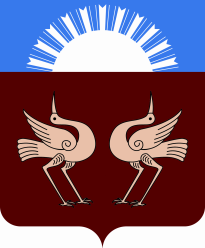 Республика БашкортостанАдминистрациясельского поселенияАрслановский сельсоветмуниципального районаБуздякский район452722, с. Старые БогадыУл.Центральная, 53/4Тел. 2 -91-83 К А Р А Р«21» ноябрь 2018 й.         № 58    П О С Т А Н О В Л Е Н И Е         «21»  ноября   2018 г.